LICEO STATALE ”G. MARCONI”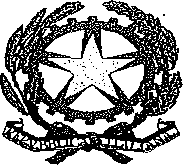 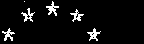 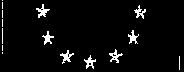 Licei: Scienze Umane — Scienze Umane opzione economico-sociale — LinguisticoPESCARACodice identificativo: PEPM020004Codice Fiscale 80007470687 –sede uffici-  Via Avezzano n.3 - Tel.085/60856-62350-Fax.4518805e-mail: pepm020004@istruzione.it - PEC: pepm020004@pec.istruzione.it - Sito WEB: vww.ljceomarconipescara.edu.itModello di richiesta perentrata posticipata o uscita anticipataAI Dirigente Scolastico del Liceo Statale “G. Marconi”Oggetto: Richiesta di ENTRATA posticipata o USCITA anticipataI sottoscritt  			 genitore   dell’alunno/a 		frequentante la classe___________CHIEDEdi  poter  entrare  a  scuola  la  prima  ora  con  un  ritardo  di 	minuti, sollevando codesto lstituto da ogni responsabilità.MOTIVI: proviene da 				 mezzo di trasporto 	arrivo alle ore 			 mezzo precedente:partenza 		arrivo  	di poter anticipare l’uscita dalla scuola alla sesta ora di 	minuti, sollevando codesto Istituto da ogni responsabilità.MOTIVI:		proviene da  			 mezzo di trasporto  				 partenza del mezzo dal punto più vicino alle ore  	 partenza del primo mezzo successivo alle ore 		                              Si precisa che il permesso di uscita anticipata è previsto solo per la sesta oraData  	Allegare documento di identità del genitore e orario dei pullman/trenoFirma del genitore